Государственное общеобразовательное учреждение -средняя общеобразовательная школапри Посольстве России в ТурцииКонспект урока по химии 
в 10 классе

«Кислородсодержащие органические вещества. Предельные одноатомные спирты»подготовила учитель химии и биологииПопова Елена Игоревнаг. Анкара 2012Урок химии по теме «Кислородсодержащие органические вещества. Предельные одноатомные спирты»Цель: - познакомить с кислородсодержащими органическими веществами- дать общую характеристику классу предельных одноатомных спиртов.Задачи.Обучающие: -научить выявлять кислородсодержащие органические вещества  по формуле- научить определять принадлежность вещества к классу предельных одноатомных спиртов- познакомить с видом химической связи – водородной связью.Развивающие:- развитие представлений о генетической связи между классами углеводородов и кислородсодержащими органическими веществами- развитие умений наблюдать и объяснять физические свойства и химические явления, зависимость свойств веществ от их строения- развитие интеллектуальных способностей учащихся и их интереса к изучению химии.Воспитывающие:- формирование понимания единых принципов организации живой и неживой природы, идеи материального единства веществ природы- формирование  экологического мышления и здорового образа жизни.Результаты урока.В соответствии с поставленными целями учащиеся в конце урока должны:Знать:- определение понятий: кислородсодержащие органические вещества, предельные одноатомные спирты, функциональная группа, водородная химическая связь;- для класса предельных одноатомных спиртов: общую формулу, вид гибридизации, величину валентного угла, порядок названия, виды изомерии, физические свойства- различия между классами кислородсодержащих органических веществ- причину изменения физических свойств в гомологическом ряду предельных одноатомных спиртов.Уметь применять:- определять принадлежность веществ к различным классам кислородсодержащих органических веществ- называть вещества по систематической номенклатуре ИЮПАК - составлять формулы изомеров, называть их - объяснять причину изменения физических свойств веществ гомологического ряда предельных одноатомных спиртов.Оборудование: таблицы «Гомологический ряд метана», «Классы углеводородов», «Кислородсодержащие органические вещества», магнитная доска, переносная доска со схемой для работы в классе, печатный раздаточный материал, справочные материалы, тестовые материалы для проверки знаний учащихся.Характеристика класса, в котором проводится урок.10-й класс. 9 учеников: 5 мальчиков, 4 девочки. По результатам 1 триместра: 2 ученика имеют  по химии отметку «3», 5 учеников – «4», 2 ученика – «5». По учебным возможностям: все – кинестетики, из них двое – аудиалы, семеро – визуалы; пятеро – экстраверты, четверо – интраверты.  В связи с этим на уроке предпочтение отдаётся иллюстративно-объяснительным  частично-поисковым методам  и методам по отработке практических навыков.Ход урока (основные этапы)Приложения.1. Словарная работа. Дать определение понятиям (понятия написаны на доске):ОВ, А.М. Бутлеров, ТХСОВ, изомеры, изомерия, гомологи, УВ.2. Дать характеристику классам веществ: общая формула, вид гибридизации, характеристика связей в молекуле, геометрия молекулы, характерный тип химических реакций.                УВПредельные                              НепредельныеАлканы        Циклоалканы		Алкены					Алкины					Алкадиены					Арены3. Цепочка превращений.		Н-бутан-----бутадиен-1,3 ----- СК             ЭТАНОЛМетан ----- бромметан ----- этан ----- хлорэтан ----- этен ---- этин ---- бензол ----- толуол										2,4,6 – трихлортолуол4. Тест 1 Как изменяется массовая доля кислорода в гомологическом ряду предельных одноатомных спиртов (СН3ОН, С2Н5ОН, С3Н7ОН, ..., СnН2n + 1ОН)? Начало формы2 Общая формула гомологического ряда предельных одноатомных спиртов: Начало формы3 Число изомерных спиртов состава С4Н10О (без оптических изомеров) равно: Начало формы4 Сколько существует изомерных спиртов состава С5Н11ОН (без оптических изомеров)? Начало формы5 Укажите формулу 3-метилпентанола-2: Начало формы6 Укажите формулу 2,3-диметилпентанола-1: Начало формы7 Название вещества с формулой : 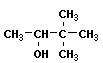 Начало формы8 Название вещества с формулой : 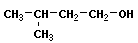 Начало формы9 Тривиальное название этанола: Начало формы10 Тривиальное название метанола: Начало формы11 Название спирта с формулой : 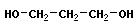 Начало формы12 В каком из веществ существуют межмолекулярные водородные связи? Начало формы13 Какое из веществ не способно образовывать межмолекулярные водородные связи? Начало формы14 В водном растворе спирта водородные связи могут образовываться между молекулами: Начало формы15 Водородная связь в спиртах оказывает влияние на: Начало формы16 Как отражается наличие водородной связи в спиртах на их физических свойствах по сравнению с веществами аналогичной относительной молекулярной массой? Начало формыКонец формыКонец формыКонец формыКонец формыКонец формыКонец формыКонец формыКонец формыКонец формыКонец формыКонец формыКонец формыКонец формыКонец формыКонец формыКонец формыИспользованная литература:Г.Е. Рудзитис, Ф.Г. Фельдман, учебник Химия, 10 класс. - М., Просвещение, 2010г.Репетитор по химии под ред. А.С. Егорова. – Ростов н/Д: Феникс, 2005г.М.М. Поташник Требования к современному уроку, Методическое пособие. – М., ЦПО, 2007г.Использованные материалы и Интернет-ресурсыПодготовка к ЕГЭ по химии. Электронное учебное издание. – М.: ООО «Физикон», ООО «Дрофа», 2005г.№ппЭтапыКлючевые моментыИспользуемые методы работы1Организационный1. Взаимное приветствие2. Проверка готовности к уроку.3. Контроль выполнения домашнего задания.4. Определение темы, цели, форм работы на уроке- визуальный контроль2Повторение и обобщение знаний по теме «Углеводороды и их производные»1. Словарная работа по терминам2. Цепочка химических превращений- само- и взаимоконтроль при выполнении заданий- выявление проблемных «белых пятен» в знаниях- взаимопомощь при затруднении в выполнении заданий- устный опрос (методы: фронтальные, дедуктивные, сравнение, классификация)- наглядные (схема)- «перевод» на язык формул- практическая работа над выполнением цепочки превращений- развитие «химического языка»: объяснение условий протекания реакций, название исходных веществ и продуктов реакций3Подготовка к восприятию новой темы1. Оценка (промежуточная) работы учащихся.2. Выявление отличий продукта реакции №13 по сравнению с другими веществами схемы3. Постановка проблемы(возможно ли использование понятий «ароморфоз», «переходные формы» при изучении данной темы)- создание ситуации успеха;- поощрение,-требование- частично-поисковые (эвристические)- проблемные методы- использование технологии «подкидная доска»-использование межпредмедных связей (общая биология)4Изучение новой темы1. Объяснение учителя + работа учащихся в тетради- понятие о классах кислородсодержащих органических веществ- характеристика класса предельных одноатомных спиртов (формула, вид гибридизации, валентный угол, номенклатура – систематическая, рациональная, тривиальная; изомерия – углеродного скелета, положения функциональной группы, межклассовая); физические свойства; понятие о водородной связи и её влиянии на физические свойства предельных одноатомных спиртов- лекция с элементами беседы- использование опорных схем, - выполнение упражнений по ходу объяснения (т.е. СОобучение, СОразвитие, формирование СОдружества на уроке через достижение учебных целей),- проблемное и эвристическое обучение,- дедуктивные методы5Закрепление изученного1. Фронтальный устный опрос по понятиям новой темы2. Работа по опорному конспекту3. Выполнение на применение знаний номенклатуры и изомерии предельных одноатомных спиртов4. Выполнение теста (по материалам ЕГЭ)- фронтальный опрос- индивидуальные ответы- учебная работа под руководством учителя- инструктаж- самостоятельная работа в тестовых технологиях6Подведение итогов работы на уроке1. Само- и взаимопроверка выполнения теста, анализ допущенных ошибок2. Оценивание работы учащихся на уроке.3. Постановка учебных задач по дальнейшему изучению темы.- поощрение, моральное стимулирование,- поучение7Домашнее задание1. Обсуждение домашнего задания.2. Запись в дневниках- самостоятельная работа в тестовых технологиях,- работа с учебной и справочной литературойУвеличивается, Прочитайте параграф § 4.1. Спирты.уменьшается, Прочитайте параграф § 4.1. Спирты.не изменяется, Прочитайте параграф § 4.1. Спирты.изменяется периодически. Прочитайте параграф § 4.1. Спирты.CnH2n – 1ОН; Прочитайте параграфы § 4.1. Спирты, § 1.1. Классификация органических соединений.CnH2n + 1ОН; Прочитайте параграфы § 4.1. Спирты, § 1.1. Классификация органических соединений.CnH2n – 3ОН; Прочитайте параграфы § 4.1. Спирты, § 1.1. Классификация органических соединений.CnH2nОН. двум; Вы не учли изомерию углеводородного скелета.
Прочитайте параграфы § 4.1. Спирты, § 1.3. Изомерия и ее виды.трем; Прочитайте параграфы § 4.1. Спирты, § 1.3. Изомерия и ее виды.четырем; Прочитайте параграфы § 4.1. Спирты, § 1.3. Изомерия и ее виды.пяти. Прочитайте параграфы § 4.1. Спирты, § 1.3. Изомерия и ее виды.Шесть. Прочитайте параграфы § 4.1. Спирты, § 1.3. Изомерия и ее виды.Семь. Прочитайте параграфы § 4.1. Спирты, § 1.3. Изомерия и ее виды.Восемь. Прочитайте параграфы § 4.1. Спирты, § 1.3. Изомерия и ее виды.Девять. Прочитайте параграфы § 4.1. Спирты, § 1.3. Изомерия и ее виды.Прочитайте параграфы § 4.1. Спирты, § 1.2. Основы номенклатуры органических соединений.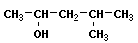 Прочитайте параграфы § 4.1. Спирты, § 1.2. Основы номенклатуры органических соединений.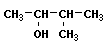 Прочитайте параграфы § 4.1. Спирты, § 1.2. Основы номенклатуры органических соединений.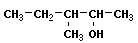 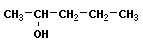 Прочитайте параграфы § 4.1. Спирты, § 1.2. Основы номенклатуры органических соединений.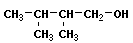 Прочитайте параграфы § 4.1. Спирты, § 1.2. Основы номенклатуры органических соединений.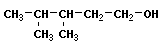 Прочитайте параграфы § 4.1. Спирты, § 1.2. Основы номенклатуры органических соединений.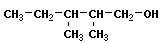 Прочитайте параграфы § 4.1. Спирты, § 1.2. Основы номенклатуры органических соединений.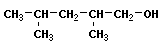 3,3-диметилбутанол-2; Прочитайте параграфы § 4.1. Спирты, § 1.2. Основы номенклатуры органических соединений.2,2-диметилбутанол-3; Нумерация выбирается так, чтобы номер ОН-группы был минимальным.
Прочитайте параграфы § 4.1. Спирты, § 1.2. Основы номенклатуры органических соединений.2,2-диметилбутанол-1; Прочитайте параграфы § 4.1. Спирты, § 1.2. Основы номенклатуры органических соединений.3,3-диметилбутанол-1. Прочитайте параграфы § 4.1. Спирты, § 1.2. Основы номенклатуры органических соединений.2-метилбутанол-4; Нумерация выбирается так, чтобы номер ОН-группы был минимальным
Прочитайте параграфы § 4.1. Спирты, § 1.2. Основы номенклатуры органических соединений.3-метилбутанол-1; Прочитайте параграфы § 4.1. Спирты, § 1.2. Основы номенклатуры органических соединений.3-метилпентанол-1; Прочитайте параграфы § 4.1. Спирты, § 1.2. Основы номенклатуры органических соединений.2-метилбутанол-1. Прочитайте параграфы § 4.1. Спирты, § 1.2. Основы номенклатуры органических соединений.алкоголь; Прочитайте параграфы § 4.1. Спирты, § 1.2. Основы номенклатуры органических соединений.питьевой спирт; Прочитайте параграфы § 4.1. Спирты, § 1.2. Основы номенклатуры органических соединений.винный спирт; Прочитайте параграфы § 4.1. Спирты, § 1.2. Основы номенклатуры органических соединений.самогон. Прочитайте параграфы § 4.1. Спирты, § 1.2. Основы номенклатуры органических соединений.винный спирт; Прочитайте параграфы § 4.1. Спирты, § 1.2. Основы номенклатуры органических соединений.древесный спирт; Прочитайте параграфы § 4.1. Спирты, § 1.2. Основы номенклатуры органических соединений.муравьиный спирт; Прочитайте параграфы § 4.1. Спирты, § 1.2. Основы номенклатуры органических соединений.медицинский спирт. Прочитайте параграфы § 4.1. Спирты, § 1.2. Основы номенклатуры органических соединений.пропиленгликоль; Прочитайте параграфы § 4.1. Спирты, § 1.2. Основы номенклатуры органических соединений.пропанол-1; Прочитайте параграфы § 4.1. Спирты, § 1.2. Основы номенклатуры органических соединений.пропанол-1,3; Если гидроксильных группы две, то перед их суффиксом должно стоять «ди»
Прочитайте параграфы § 4.1. Спирты, § 1.2. Основы номенклатуры органических соединений.пропандиол-1,3. Прочитайте параграфы § 4.1. Спирты, § 1.2. Основы номенклатуры органических соединений.Пропанол-1. Прочитайте параграф § 4.1. Спирты.Пропен. Прочитайте параграф § 4.1. Спирты.2-метилпропан. Прочитайте параграф § 4.1. Спирты.Пропин. Прочитайте параграф § 4.1. Спирты.Вода. Прочитайте параграф § 4.1. Спирты.Бутин-2. Прочитайте параграф § 4.1. Спирты.Бутанол-2. Прочитайте параграф § 4.1. Спирты.Метанол. Прочитайте параграф § 4.1. Спирты.спирта; Прочитайте параграф § 4.1. Спирты.спирта и воды; Прочитайте параграф § 4.1. Спирты.воды; Прочитайте параграф § 4.1. Спирты.все предыдущие ответы верны. Прочитайте параграф § 4.1. Спирты.температуру кипения; Прочитайте параграф § 4.1. Спирты.растворимость в воде; Прочитайте параграф § 4.1. Спирты.ассоциацию молекул; Прочитайте параграф § 4.1. Спирты.все предыдущие ответы верны. Прочитайте параграф § 4.1. Спирты.Повышается температура кипения. Прочитайте параграф § 4.1. Спирты.Изменяется цвет вещества. Прочитайте параграф § 4.1. Спирты.Уменьшается растворимость в воде. Прочитайте параграф § 4.1. Спирты.Уменьшается температура кипения. Прочитайте параграф § 4.1. Спирты.